Nota: Para acceder a cada uno de los videos, presiona control + clic sobre el número correspondiente.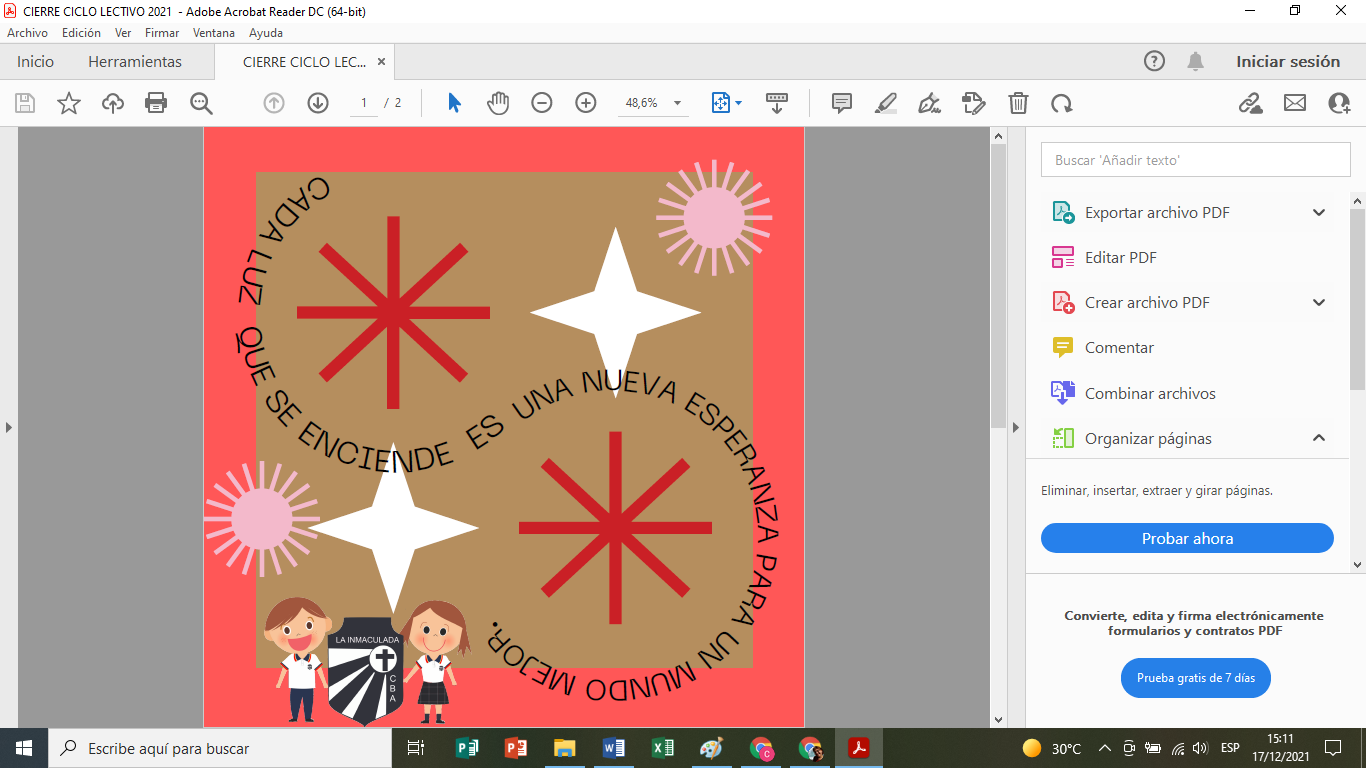 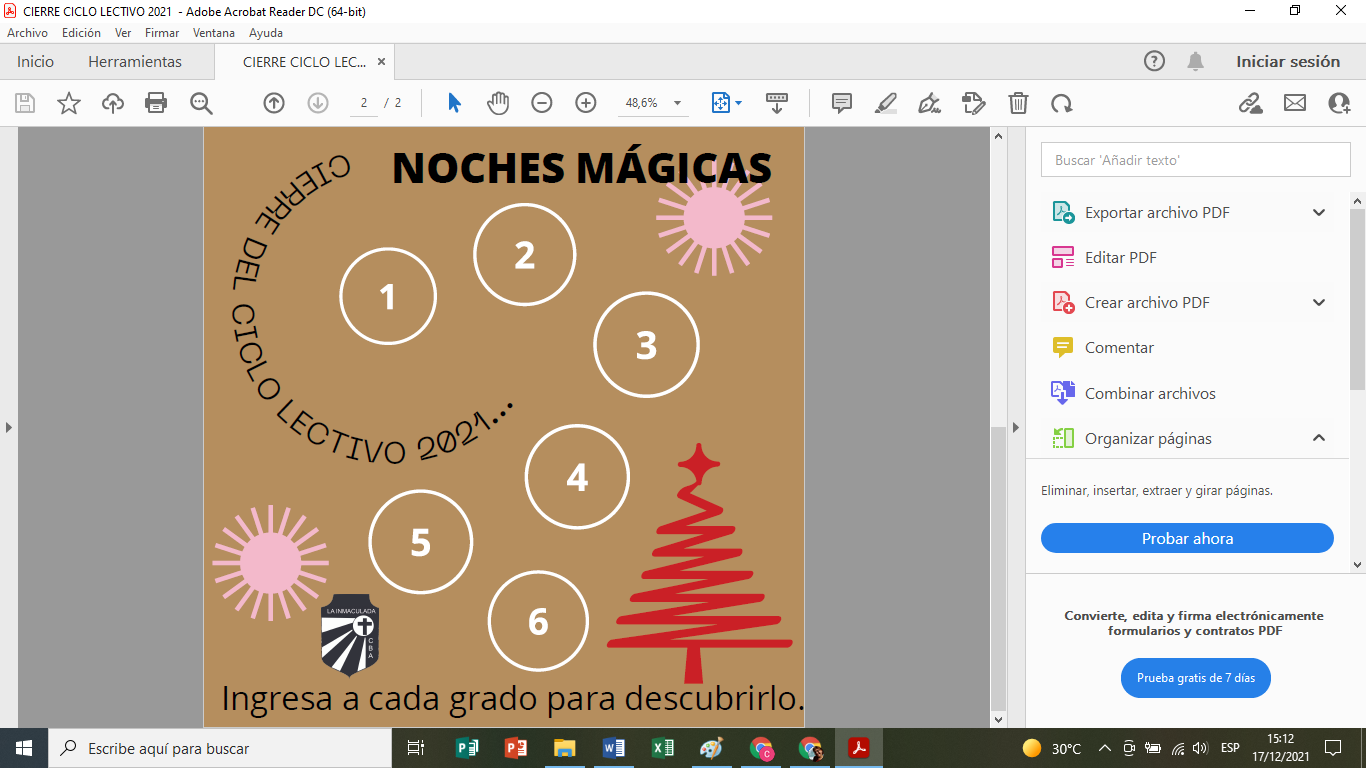 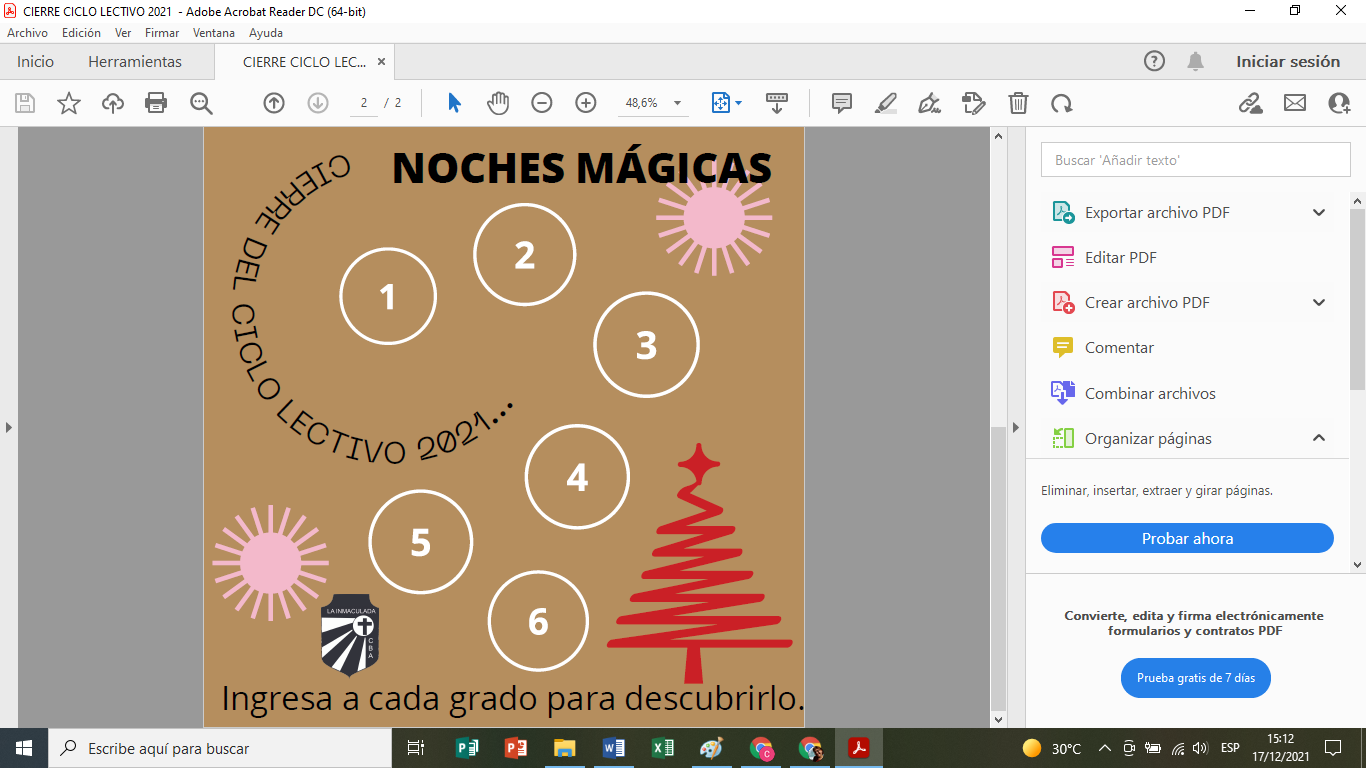 